Geography and Careers at Darnhall 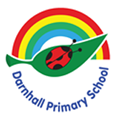 We learn:· Understanding different cultures· Collecting and analysing data· Problem solving· Presenting information in different ways· Researching informationThese skills could transfer to these careers:· Soil Scientist· Meteorologist· Geotechnical Engineer· Land Manager· Travel Agent· Archaeologist· Countryside Warden· Deck Officer - Merchant Navy· Mining Engineer· Pilot/Navigator· Drone Pilot· Estate Agent· Farm Manager· Geologist· Landscape Scientist· Market Researcher· Surveyor· Town and Country Planner· Primary School Teacher· Recycling Adviser· Armed Services· Cartographer· Transport/Logistics Manager